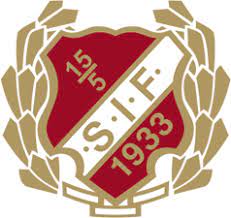 Registrering av spelare till Sils IFs hemsida på Laget.seSpelarens namn……………………………………Spelarens person nr (xxxxxx-xxxx)……………………………..Spelarens Telefon nr (frivilligt)…………………………………Spelarens epos (frivilligt)………………………………………..Vårdnadshavares namn, telefon nr och epost1…………………………………………………………………………………2…………………………………………………………………………………Det är ok att mitt barn finns på vår hemsida (laget.se) och att foton och filmklipp på mitt barn läggs ut i sociala medier och på hemsidan.JANEJ(Datum och underskrift)Spelare…………………………………………………………………                    Vårdnadshavare 1……………………………………………………..Vårdnadshavare 2…………………………………………………….